Service Agreement – Funding and Service DetailsDisability ServicesVersion 1.0PLEASE NOTE:The Service Agreement comprises two parts:Funding and Service DetailsStandard TermsTHE PARTIES:andFormation of Service Agreement	Service Agreement A Service Agreement will be formed when these Funding and Service Details have been signed by both parties.These Funding and Service Details must be read together with the Standard Terms*.	        *Note: Refer to the definition of ‘Standard Terms’ in clause 5 (Definitions and interpretation).Commencement and durationFunding SchedulesEach attached Funding Schedule prescribes:Funding that We will provide to You, including the basis on which the Funding will be paid; andthe Services that You must deliver, specified in item 6.1.Further versions and variation of termsIf these Funding and Service Details refer to a document, specification, guideline, policy, standard, framework or scheme* that You must comply with, meet or have regard to, or that applies to any of the Funding or the Services:We may, from time to time, issue or approve a new version of that document, specification, guideline, policy, standard, framework or scheme;We will notify You about any new version, the date that it is to take effect from and the Funding or Services to which it relates; andfrom the date of effect stated in the notice, the new version will apply to the Funding or Services described in the notice.*Note: If these Funding and Service Details refer to a document, specification, guideline, policy, standard, framework or scheme published or available on Our Website and You cannot locate it on Our Website, please contact Us and We will assist You or provide You with a copy.   We may, from time to time, vary clause 3 (Departures from Standard Terms), clause 4 (Specific Terms of Funding) or clause 5 (Definitions and interpretation). This may include varying or omitting existing provisions or inserting new provisions. We will notify You about any such variation and the date that it is to take effect. From the date of effect stated in the notice, the varied clause will apply to all Funding and Services under the Service Agreement, including Funding already provided, or agreed to be provided, to You as at that date. Nothing in clauses 1.4(a) or (b) will limit or affect any right of action or remedy that has accrued as at the date that the:new version of a document, specification, guideline, policy, standard, framework or scheme; orvaried clause 3 (Departures from Standard Terms), clause 4 (Specific Terms of Funding) or clause 5 (Definitions and interpretation), takes effect.Address and Contact detailsYour address and Your Contact OfficerOur address and Our Contact OfficerNote: These are the general address and contact details for the Service Agreement, including for the purposes of sending any notices under the Service Agreement.Departures from Standard TermsClauses in Standard Terms that do not applyThe following clauses in the Standard Terms do not apply to the Service Agreement:Not applicableClauses in Standard Terms that are modifiedThe following clauses in the Standard Terms are modified in the way specified below.Specific Terms of FundingQuality StandardsThe Services must be delivered in compliance with the Quality Standards unless We notify You otherwise.Assessment of complianceYou may be required to demonstrate or provide evidence that Services are being delivered in compliance with the Quality Standards.  The Quality Framework* specifies the types of human services:that are In-Scope for Certification;that are Self-Assessable; orin relation to which We may accept other current accreditation or certification as evidence that the Services are being delivered in compliance with the Quality Standards. *Note: Refer to clause 1.4 regarding Our ability to issue new versions from time to time.Despite clause 4.2, We may notify You that Services are considered to be of a type described in subclauses 4.2(b)(i), (b)(ii) or (b)(iii) and, following receipt of such a notice, those Services will be treated as such for the purposes of the Service Agreement.CertificationFor Services that are In-Scope for Certification as at the date the Services are incorporated in a Funding Schedule*, You must achieve Certification covering the Services by the earlier of:the completion of the first Certification Audit of You to occur after that date; or18 months after that date,unless We consider that achieving Certification within that timeframe is not appropriate or reasonably achievable and We agree a different timeframe with You.*Note: For Services included in a Funding Schedule at the Schedule Start Date, this date will be the Schedule Start Date.   For Services included after the Schedule Start Date, for example because of a variation, it will be the date that they are included in the Funding Schedule.For Services that become In-Scope for Certification at a date after they are incorporated in a Funding Schedule, You must achieve Certification covering the Services by the earlier of:the completion of the first Certification Audit of You to occur after that date; or18 months after that date,unless We consider that achieving Certification within that timeframe is not appropriate or reasonably achievable and We agree a different timeframe with You.You must maintain all required Certification for the remainder of the Term.You must cooperate with any Certification body in relation to any Certification Audit or other process under the Certification Scheme.If You are a corporation and the only Consumer of the Services delivered by You is a director of You, You are not required to demonstrate that the Services are being delivered in accordance with the Quality Standards unless We notify You otherwise. If You fail to achieve Certification within the timeframe required under clauses 4.3(a) or 4.3(b) or Certification is withdrawn, We may, by giving You notice, immediately:suspend the Funding, stop the Funding without terminating the Funding Schedule; orterminate the Funding Schedule,for any Services to which the Certification relates. We may do this without following the show cause process in the Standard Terms.If, under clause 4.3(f):some, but not all, of the Funding under a Funding Schedule is stopped, Our notice will state the changed scope of the Services (if any) and the Service Agreement will be deemed varied in accordance with the notice; a Funding Schedule is terminated, the provisions in clauses 13.3(a) and 13.3(c) of the Standard Terms will apply; orall Funding Schedules are terminated, the Service Agreement will automatically terminate and the provisions in clauses 13.3(b) and 13.3(c) of the Standard Terms will apply.Self-assessment Subject to clause 4.4(b), for Services that are Self-Assessable:You must self-assess whether those Services are being delivered in compliance with the Quality Standards, using the self-assessment tool available on or through Our Website or that forms part of any online self-assessment system that We notify You to use instead and in all cases in accordance with the Quality Framework; andYou must promptly and, in any case, immediately upon request, provide a copy of Your self-assessment to Us.Clause 4.4(a) does not apply if You hold any current Certification.Other accreditation or certificationFor Services of a type described in clause 4.2(b)(iii), You must:promptly and, in any case, immediately upon request, provide to Us a copy of any relevant accreditation or certification, together with any supporting or additional information that We may request; andmaintain that accreditation or certification for the Term.Performance review or audit rights not limitedNothing in clauses 4.2 to 4.5 limits Our Performance Review or audit rights under the Standard Terms.Audit reportsYou agree that:any Certification body that conducts a Certification Audit of You may provide Us with a copy of any audit report prepared and any information about You or any of the Services obtained in the course of conducting the Certification Audit; andWe may use any such Certification Audit report or information as part of Our standard and performance monitoring to ensure that You are complying with Your obligations under the Service Agreement.Service reportWhere, in relation to the delivery of any of the Services, a Funding Schedule specifies that the Services have a measure of a service report, the delivery of those Services must be in accordance with the attached service report for the specified Service Outlet and output.Intentionally deletedChanged Support Needs and NDIS TransitionIf, at any time:You reduce or cease to deliver Services under a Funding Schedule to a particular Service User or a particular Service User under a Funding Schedule elects to cease receiving Services from You; orWe determine, at Our discretion, that any of the Services under a Funding Schedule are no longer required because of the implementation of NDIS Arrangements,We may, by giving You notice, do any one or more of the following:immediately stop the Funding or relevant part of the Funding relating to those Services; require You to repay any unspent part of that Funding to Us within the period stated in the notice, which will be not less than 20 Business Days. That amount will be a debt due and owing to Us by You; andreduce the amount of one or more future instalments of the Funding, whether in relation to a particular Service User or otherwise, to reflect any Funding already paid in relation to:where subclause (a)(i) applies, the relevant Service User for a period after the Services to that Service User have been reduced or have ceased; orwhere subclause (a)(ii) applies, Services that We consider to fall within the scope of, or to have (or ought to have) transitioned to, the NDIS Arrangements.We may do this without following the show cause process in the Standard Terms.  If, under clause 4.10(a):some, but not all, of the Funding under a Funding Schedule is stopped, or the amount of any future instalment is to be reduced, Our notice to You will specify the reduced amount of the Funding and, if relevant, the reduced amount of any future instalment(s) and the changed scope of the Services (if any) and the Service Agreement will be deemed varied in accordance with the notice; orall of the Funding under a Funding Schedule is stopped, the Funding Schedule will automatically terminate and the provisions in clauses 13.3(a) and 13.3(c) of the Standard Terms will apply.PoliciesYou must have, maintain, implement and act in accordance with policies consistent with the Critical Incident Reporting Policy and the Abuse Neglect and Exploitation Policy.Stopping Funding – Additional ProvisionsFor the purposes of the Service Agreement, the definition of “Specified Action” in the Standard Terms will be considered to include the ability for Us to suspend or stop any part of the Funding under a Funding Schedule, without terminating the entire Funding Schedule. If some, but not all, of the Funding under a Funding Schedule is stopped, the provisions in clauses 13.3(a) (except subclause (ii)) and 13.3(c) of the Standard Terms will apply, with all necessary modifications, to the part of the Funding that is stopped and the Services in relation to which that part of the Funding was provided.SurvivalClauses 4.3(g)(ii) and (iii) and 4.10(b)(ii) will survive termination of any Funding Schedule or the Service Agreement.Definitions and interpretation for Funding and Service DetailsIn these Funding and Service Details, unless otherwise stated or a contrary intention appears:“Abuse Neglect and Exploitation Policy” means Our policy about abuse neglect and exploitation, currently titled ‘Preventing and Responding to the Abuse, Neglect and Exploitation of People with Disability’ published on Our Website at the Agreement Commencement Date and includes any new version from time to time notified to You under clause 1.4(a); “Certification” means certification for the purposes of the Certification Scheme, by an external body accredited by JAS-ANZ, that human services comply with the Quality Standards;  “Certification Audit” means a certification, re-certification or maintenance audit conducted under the Certification Scheme;“Certification Scheme” means the ‘Human Services Scheme Part 1 – Common requirements for bodies certifying Human Services’ and ‘Human Services Scheme Part 2 – Additional requirements for bodies certifying Human Services in Queensland’ approved by JAS-ANZ under which bodies accredited by JAS-ANZ can, through Certification Audits, certify and re-certify that an organisation is delivering human services in compliance with the Quality Standards, published on the website at               www.jas-anz.com.au or such other website as We may from time to time notify You;“Consumer” means a person with a ‘disability’, within the meaning of the Disability Services Act 2006, as amended from time to time, to whom You deliver Services;“Critical Incident Reporting Policy” means Our policy about critical incident reporting, currently titled ‘Critical Incident Reporting Policy’ published on Our Website at the Agreement Commencement Date and includes any new version from time to time notified to You under clause 1.4(a);“Individual Support Plan” means a document in writing (as amended from time to time) between You and a Service User, their family, guardian, advocate or financial manager about the disability services to be delivered to the Service User and how those services will be delivered to meet the Service User’s identified goals;“In-Scope for Certification” means, subject to clause 4.2(c), human services of a type subject to the audit and Certification requirements of the Certification Scheme, determined under the Quality Framework;“JAS-ANZ” means the Joint Accreditation System of Australia and New Zealand;“NDIS” means the Commonwealth’s National Disability Insurance Scheme, established under the National Disability Insurance Scheme Act 2013 (Cth), as amended from time to time;“NDIS Arrangements” means any agreement, understanding or other arrangement entered into by the State of Queensland with the Commonwealth in connection with the operation of the NDIS;“Online Reporting System” means Our online reporting system for the electronic lodgement of data and reports and which is:subject to subparagraph (b), and unless stated otherwise in the Reporting Requirements, P2i; oras otherwise notified by Us to You from time to time;“Our Website” means the website at Department of Seniors, Disability Services and Aboriginal and Torres Strait Islander Partnerships (https://www.dsdsatsip.qld.gov.au/) or such other website as We may from time to time notify You;“P2i” means Our reporting system known as ‘Procure to Invest’ and which is available through Our Website or as otherwise notified by Us from time to time;“Quality Framework” means the ‘Human Services Quality Framework’ published on Our Website at the Agreement Commencement Date and includes any new version from time to time notified to You under clause 1.4(a). “Quality Standards” means the ‘Human Services Quality Standards’ forming part of the Quality Framework;“Self-Assessable” means, subject to clause 4.2(c), human services of a type subject to self-assessment for compliance with the Quality Standards, determined under the Quality Framework; “Service Outlet” means a place at or through which any of the Services are delivered; and“Standard Terms” means the document titled ‘Service Agreement - Standard Terms’ version 1.1, published on the website at http://www.hpw.qld.gov.au/SiteCollectionDocuments/UpdateServiceAgreementStandardTerms.pdf or such other website as We may from time to time notify You, as updated or replaced from time to time in accordance with clause 1.2(d) of the Standard Terms.Note: If You cannot locate the Standard Terms, please contact Us and We will assist You or provide You with a copy.References to ‘items’ mean items in a Funding Schedule.Subject to clause 5.1, capitalised terms used in these Funding and Service Details have the meanings given in the Standard Terms.EXECUTED as an Agreement[CHOOSE ONE OF THE TWO EXECUTION CLAUSES BELOW.  DELETE THIS TEXT][EXECUTION CLAUSE – Entity Other Than A Company.  DELETE THIS TEXT][OR EXECUTION CLAUSE – Company.  DELETE THIS TEXT]FUNDING SCHEDULE: con_RELEVANT SERVICE AGREEMENTThis Funding Schedule relates to Service Agreement number con_IMPORTANT DATESSERVICE OUTLETSYour service outlet details for delivery of the Services, as they appear on our Online Reporting System, are set out below. You must not change Your service outlet address or name without Our prior written approval.Our approval may be granted on conditions, which may include, but are not limited to, requiring You to enter into a deed of variation or new Funding Schedule in respect of the changes.If You change any other contact details You must update Your details in the Online Reporting System within 14 days of the change.Note: These are Your service outlet details in relation to delivery of the Services under this Funding Schedule. Address and contact details for the Service Agreement generally, including giving and receiving notices, are specified in clause 2 of the Funding and Service Details. FUNDING UNDER FUNDING SCHEDULE The Funding We will provide to You under this Funding Schedule is GST exclusive and comprises the Funding amounts set out in more detail in item 5 and to be paid in accordance with item 8. FUNDING DETAILS START PRICE LIST TABLE 1 - Per annum Funding or One-off Funding* Note: This year/period to which Funding relates is included for information.  The Funding will be paid in accordance with item 8.DETAILS ABOUT SERVICESServicesThe Services You must deliver are specified below.Deliverables The required Deliverables for the Services are specified below. [INSERT DELIVERABLES]Service Delivery Requirements It is a Service Delivery Requirement that, in delivering the Services, You must comply with all requirements (including, where stated, giving due consideration to specified matters) in the sections of the document(s) specified below.Note: If You cannot locate a document specified above, please contact Us and We will assist You or provide You with a copy of the document. Refer to clause 1 of the Funding and Service Details about issuing new versions of documentsREPORTING REQUIREMENTSThe Reporting Requirements for the Funding and the Services contained in this item 7 must be met to Our satisfaction.Performance measuresYou must collect and report on the following performance measurement data in relation to the Services. The table in item 7.2 contains the requirements for reporting on this performance measurement data.[INSERT PERFORMANCE MEASURES]                                                                                                               Data, statements and reports You are to submitYou must submit the data, statements and reports specified below, in each case by the due date and in accordance with the details and standard of reporting requirements and lodgement requirements specified below. [DELETE OR ADD OTHER REPORTING REQUIREMENTS. DELETE THIS TEXT]TIMING OF FUNDING PAYMENTS [AMEND AS REQUIRED. DELETE THIS TEXT]Payments of the Funding will be made in instalments as follows:Per annum Funding - The first quarterly instalment will be paid within 28 days after the Schedule Start Date. Provided that You are up-to-date with the Reporting Requirements, each remaining quarterly instalment will be paid to You within 28 days after You have submitted all periodic data, statements and reports that You are required to submit during, or in relation to, the immediately preceding period, as specified in item 7.2.and/orOne-off and Milestone Funding - one-off or milestone Funding will be paid to You in a single instalment, within 28 days after submission of any non-periodic data, statements, or reports as specified in item 7.2, if We are satisfied that the material provided demonstrates adequate delivery of the Services in accordance with the Service Agreement.SPECIAL CONDITIONS The following Special Conditions apply:ATTACHMENTS Department of Seniors, Disability Services and Aboriginal and Torres Strait Islander Partnerships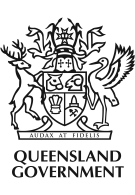 STATE OF QUEENSLAND, through the Department of Seniors, Disability Services and Aboriginal and Torres Strait Islander PartnershipsABN 25 791 185 155Funded organisation ABN/ACNService Agreement number con_Agreement Commencement DateAgreement Expiry DateYour Contact Officer (person and/or position)Postal addressTelephone numberFax numberE-mail addressOur Contact Officer (person and/or position)Postal addressTelephone numberFax numberEmailClause from Standard TermsModificationClause 3.2(c) (changes to Services)You may withdraw specific Services to a specific Service User, provided that You give Us at least 6 weeks prior notice or We otherwise agree. Nothing in this clause affects or limits any other obligation that You have under the Service Agreement or any right that We have under the Service Agreement or a Governing Act.Clause 27 (Dispute resolution)You cannot seek a review under clauses 27.1 or 27.2 of the Standard Terms in relation to action We take under clause 4.3(f), 4.10 or 4.12 of these Funding and Service Details.SIGNED for and on behalf of STATE OF QUEENSLAND, acting through the Department of Seniors, Disability Services and Aboriginal and Torres Strait Islander Partnerships by: __________________________________________(name)__________________________________________(title)a duly authorised person, in the presence of:))))))))__________________________________________(signature)__________________________________________(signature of witness)___________________________________________(date)__________________________________________(name of witness)SIGNED by [insert name] [insert position] for and on behalf of [insert name of funded organisation] as its duly authorised officer, in the presence of:))))))))__________________________________________(signature)__________________________________________(signature of witness)___________________________________________(date)__________________________________________(name of witness)SIGNED for and on behalf of [insert name of corporation] in accordance with section 127 of the Corporations Act 2001__________________________________________(signature of director/secretary)__________________________________________(signature of director)__________________________________________(name of director/secretary)__________________________________________(name of director)__________________________________________(date)Schedule Start DateSchedule End DateEstablishment DateService outlet numberService outlet    Departmental region/area where service outlet is locatedService Type - Service User Description Funding Period *Funding Type Unit Price (excl. GST) Funding Amount (excl. GST) 1.1 Funding Amount (excl. GST) Effective Date Currency Australian Dollar Service Types & Service UsersAs listed in item 5 (where T-code references the Service Type and U-code references the Service User)Service particularsGeographic Catchment Area Operating hoursAfter hours and closure arrangementsDocument nameDocument sectionWhere locatedDocument Name:Document Section: Document Location: published on Our WebsitePerformance Measurement Data Performance Measurement Data Performance Measurement Data Reporting period and due dateDetails and standard of reporting Lodgement Reporting period:[INSERT]Performance Measurement Data as specified in item 7.1 must be collected in accordance with the counting rules contained in the Outputs and Performance Measures Catalogue available on Our Website and any data requirement contained in the applicable investment specification document listed at item 6.3.This report must be submitted by one duly authorised officer.Submitted via Our Online Reporting System.Due date:Within 28 days after the end of each period.Performance Measurement Data as specified in item 7.1 must be collected in accordance with the counting rules contained in the Outputs and Performance Measures Catalogue available on Our Website and any data requirement contained in the applicable investment specification document listed at item 6.3.This report must be submitted by one duly authorised officer.Submitted via Our Online Reporting System.Financial Statements Financial Statements Financial Statements Reporting period and due dateDetails and standard of reporting Lodgement Reporting period:YearlyFor the Service Agreement, You, as an organisation, are considered by Us to be a 'Reporting Entity' as set out in the Statement of Accounting Concepts (SAC1), Definition of the Reporting Entity prepared by the Public Sector Accounting Standards Board of the Australian Accounting Research Foundation and by the Accounting Standards Review Board. Financial Statements Requirement 1 of 2 You must provide Us with an audited financial report of You, as a Reporting Entity, for each financial year*, which report is prepared at an organisation level and must be: a.  in the form of either a General Purpose Financial Report or a Special Purpose Financial Report (see below), as determined to be appropriate for You; and b.  prepared in accordance with the Australian Statements of Accounting Concepts and Australian Accounting Standards. *Note: If the Service Agreement includes more than one Funding Schedule or You have more than one Service Agreement with Us, You are only required to submit one copy of Your General Purpose Financial Report or Special Purpose Financial Report to Us for each financial year.  Any Special Purpose Financial Report must adopt the following as minimum reporting standards:  a.  accrual accounting;  b.  compliance with classification, recognition and measurement guidance of the Australian Accounting Standards and other mandatory reporting requirements; and  c.  disclosure necessary to give a ‘true and fair view’ or ‘present fairly’ so as to ensure financial reports are not misleading.Any Special Purpose Financial Report must include: a.  statement of profit and loss; b.  statement of financial position; c.   statement of cashflows; d.  notes to and forming part of the financial statements; e.  directors’ statement/declaration;  f.   a ‘basis of preparation’ note as per the recorded board resolution regarding the basis of preparing financial reports, including all aspects of accounting standards that have not been complied with; and g.  independent audit report.Financial Statements Requirement 2 of 2 You must also provide an Annual Acquittal Statement for the Funding received from Us under this Funding Schedule during each financial year, which acquittal must: a.  be in the form of a Special Purpose Financial Report*; b.  apply the Australian Statements of Accounting Concepts and Australian Accounting Standards in the same manner to that used to satisfy the requirements for annual financial reporting; and c.  include:      i.  statement of profit and loss;      ii. statement of assets and liabilities;      iii. directors’ statement/declaration; and      iv. independent audit report. *Note: refer to Our sample Special Purpose Financial Report available on Our Website, which is, provided as a guide only. If You are a local government, tertiary institution or a Queensland statutory body You are only required to provide Us with an Annual Acquittal Statement (Financial Statements Requirement 2).Submitted via Our Online Reporting System.Due date:Within 180 days after end of each period.For the Service Agreement, You, as an organisation, are considered by Us to be a 'Reporting Entity' as set out in the Statement of Accounting Concepts (SAC1), Definition of the Reporting Entity prepared by the Public Sector Accounting Standards Board of the Australian Accounting Research Foundation and by the Accounting Standards Review Board. Financial Statements Requirement 1 of 2 You must provide Us with an audited financial report of You, as a Reporting Entity, for each financial year*, which report is prepared at an organisation level and must be: a.  in the form of either a General Purpose Financial Report or a Special Purpose Financial Report (see below), as determined to be appropriate for You; and b.  prepared in accordance with the Australian Statements of Accounting Concepts and Australian Accounting Standards. *Note: If the Service Agreement includes more than one Funding Schedule or You have more than one Service Agreement with Us, You are only required to submit one copy of Your General Purpose Financial Report or Special Purpose Financial Report to Us for each financial year.  Any Special Purpose Financial Report must adopt the following as minimum reporting standards:  a.  accrual accounting;  b.  compliance with classification, recognition and measurement guidance of the Australian Accounting Standards and other mandatory reporting requirements; and  c.  disclosure necessary to give a ‘true and fair view’ or ‘present fairly’ so as to ensure financial reports are not misleading.Any Special Purpose Financial Report must include: a.  statement of profit and loss; b.  statement of financial position; c.   statement of cashflows; d.  notes to and forming part of the financial statements; e.  directors’ statement/declaration;  f.   a ‘basis of preparation’ note as per the recorded board resolution regarding the basis of preparing financial reports, including all aspects of accounting standards that have not been complied with; and g.  independent audit report.Financial Statements Requirement 2 of 2 You must also provide an Annual Acquittal Statement for the Funding received from Us under this Funding Schedule during each financial year, which acquittal must: a.  be in the form of a Special Purpose Financial Report*; b.  apply the Australian Statements of Accounting Concepts and Australian Accounting Standards in the same manner to that used to satisfy the requirements for annual financial reporting; and c.  include:      i.  statement of profit and loss;      ii. statement of assets and liabilities;      iii. directors’ statement/declaration; and      iv. independent audit report. *Note: refer to Our sample Special Purpose Financial Report available on Our Website, which is, provided as a guide only. If You are a local government, tertiary institution or a Queensland statutory body You are only required to provide Us with an Annual Acquittal Statement (Financial Statements Requirement 2).Submitted via Our Online Reporting System.One-off or Milestone ReportsOne-off or Milestone ReportsOne-off or Milestone ReportsReporting period and due dateDetails and standard of reporting Lodgement Reporting period:Submitted via Our Online Reporting System. Due date:Submitted via Our Online Reporting System. AttachmentNameReference